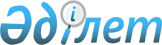 "Қазақстан Республикасы Үкіметінің заң жобалау жұмыстарының 2020 жылға арналған жоспары туралы" Қазақстан Республикасы Үкіметінің 2019 жылғы 30 желтоқсандағы № 1033 қаулысына өзгерістер енгізу туралыҚазақстан Республикасы Үкіметінің 2020 жылғы 15 желтоқсандағы № 847 қаулысы
      Қазақстан Республикасының Үкіметі ҚАУЛЫ ЕТЕДІ:
      1. "Қазақстан Республикасы Үкіметінің заң жобалау жұмыстарының 2020 жылға арналған жоспары туралы" Қазақстан Республикасы Үкіметінің 2019 жылғы 30 желтоқсандағы № 1033 қаулысына мынадай өзгерістер енгізілсін:
      көрсетілген қаулымен бекітілген Қазақстан Республикасы Үкіметінің заң жобалау жұмыстарының 2020 жылға арналған жоспарында:
      реттік нөмірлері 18 және 19-жолдар алып тасталсын;
      ескертпеде:
      аббревиатуралардың толық жазылуында:
      "ЭМ – Қазақстан Республикасының Энергетика министрлігі" деген жол алып тасталсын.
      2. Осы қаулы қол қойылған күнiнен бастап қолданысқа енгiзiледi.
					© 2012. Қазақстан Республикасы Әділет министрлігінің «Қазақстан Республикасының Заңнама және құқықтық ақпарат институты» ШЖҚ РМК
				
      Қазақстан Республикасының
Премьер-Министрі

А. Мамин
